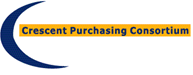 CRESCENT PURCHASING CONSORTIUM ORDER FORMPLEASE PROCESS THIS ORDER WITH MEMBER NUMBER CPC      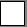 CONTRACT No CPC/DU/LEGAL/01
Contract for the Provision of Legal Services [		] (the Customer) wishes to purchase the below mentioned Services for a Minimum Term of ________________ Months (please delete Minimum Term if required).This Purchase Order is for the purchase of the Legal Services as detailed below. Execution of this Order Form by the Customer shall automatically bind the Customer into the Call-Off Terms and Conditions with the Supplier; a copy of which (as appropriate) has been provided to you.      Description of Service                                                                                                                    Hourly rate/agreed Sum   ______________________________________________________________________     £_______________________   ______________________________________________________________________     £_______________________   ______________________________________________________________________     £_______________________   ______________________________________________________________________     £_______________________   ______________________________________________________________________     £_______________________   ______________________________________________________________________     £_______________________                    (Members should append additional sheets detailing services being procured where relevant to do so)      	                      *Total Purchase Price £ ___________ excl VAT Name of Establishment (The Customer) _________________________________________________________________ Site/Invoice Address  _________________________________________________________________________________________________________________________________________________   Post Code _______________________________________Contact Name (PRINT)   (Mr/Mrs/Miss/Ms/Dr/Rev) _________________________________________________________Tel No: _________________________________________    Fax No: _________________________________________Email: ____________________________________________________________________________________________Signature (Customer) _____________________________________________ Date: ______________________________Name (Print)               _____________________________________________ Position ____________________________